ОТВЕТЫПравилыіое решение каждого  из ааданий  1—20 оценивается  1 баллом.  Задание  считает- ся выполненным верно, если акзаменуемый дал правильный ответ в виде qeлoro числа или конечной  десятичной  дроби,  или последовательяости цифр.T8ЗаданиеВариввт 1Ввриввт 2Вариант 3Вариант 4Вариант 5Вариввт 6Вариввт 7135—1,75—0,672,443,8225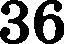 16945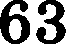 283182416353000190010004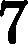 650,2511280,02890,01282405243012214226403620,44,585409455115907622,4422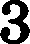 481,5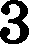 112418121094231142334122314123423142431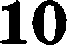 0,650,30,40,60,70,80,9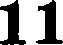 751756535065591624201212; 21323; 3213; 31960010200$2J 2$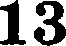 8452010912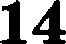 1342231413424231132432142431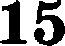 168470363202252801636618037016650412101721433421432114321234231413421824; 4223; 3223; 3214; 4123; 3212; 21і з; з119299; 398;497; 596;695; 794;8936210; 7650;7632; 7542799; 8986420; 6432;65401375; 9374620;  2640;6820; 28603975; 937520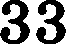 85144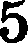 404143aлaaиeBapиaaт 8Bapиaar 9Bapиaaт 10Bapиaaт 11Bapиaøт 12Bapиaaт 13Bapиaaт  14118,219,218,81,34,82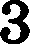 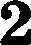 1,50,89813504010839000170007006001275195525432433611401040147900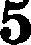 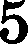 2—15030666820673207625138616107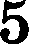 18111-4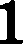 8451567512606000,36509213412343214324141322814З241100,920,30,50, 750,990,9960,2511—46225221225T; 2T5;52T; 5T2: T25; T528T9: З9T; T89: T93; 93T; 9T31145; 154;415; 451;514; 541345; 354;435; 453;534; 5430,7613141710oo2T020625143421423141232134312432412413152504509274,52,51116449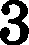 4,54361741321324341214232341214332141823; 3214; 4113; 3114; 4114; 4112; 2114; 41197953;7359;9735;3795;9537;3597;5973;  53796840; 6480;4860; 4680;8640; 8460123;   167;202;  246;325;  404;527;  606642; 9631627; 2617;1726; 2716;1762; 2176;2671125; 725;825; 175;275; 875243; 423;603202O211713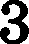 46